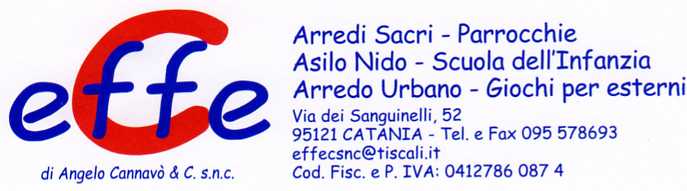 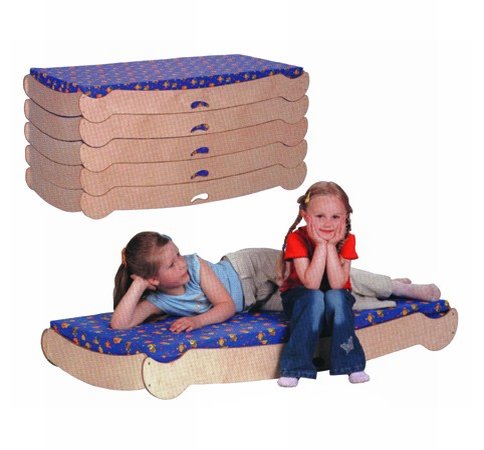 Descrizione:Lettino 130x60xH19 sagomato e sovrapponibile, fondoa doghe in legno, struttura in multistrato verniciato alnaturale con bordi arrotondati, dotato di materassinosfoderabile di facile pulizia.Categoria: Lettini e materassiCodice: TL0102X